Kozloduy NPP EAD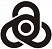 Unit: River vessels System: P. ATOMNA Structural unit: SFSFAGREED BY:APPROVED BYDEPUTY CHIEF EXECUTIVE OFFICER, ANDREY KRASNOCHAROV .......................	.	.	.SAFETY AND QUALITY DIRECTOR: .................................	.	.	/DARIUSZ NOWAK/PRODUCTION DIRECTOR: .................................	.	.	/ATANAS ATANASOV/TERMS OF REFERENCENo. 22.ХОГ.ТЗ.57for serviceTITLE: Renewal of Parva Atomna barge classThese Terms of Reference contain a technical specification in accordance with the Public Procurement Act.Subject of the serviceRepairs for ensuring good technical condition and renewal of the Parva Atomna barge class.Presenting the Parva Atomna barge to a classification organisation for class renewal.Class renewal.Scope of serviceInspection and repair (if needed) of the following:anchoring device; mooring device;kingston valves and fittings for them; fire suppression system;draining systems;hatch closures, man holes and guard rails;scupper pipes; diesel generator;main distribution board and launchers; I&C – calibration;normal and emergency lighting; general alarm;signal distinctive lights.Repair of the hull, main deck and premises:lifting and descending the barge on the staple; cleaning in order to perform dock inspection of the underwater part of it;making spots in order to measure the residual thickness of the main hull and measuring the residual thickness of the hull lining;replacement of external lining, repairs of the hull if needed after visual inspection of the vessel;mechanical cleaning (by means of sandblasting), priming and painting the external part of the hull if needed after visual inspection of the vessel;application of antifouling systems, which do not contain organic tin compounds, on the underwater part of the hull, if needed after visual inspection of the vessel; welding bollards and drums to the capstan of the vessel, if needed;additional activities under dock certificate upon agreement with the classification organisation.Presenting the Parva Atomna barge to a classification organisation for class renewal.Organisation of the works related to service implementationPlan for service works executionThe deadline for vessel class renewal is 40 working days from the date of acceptance of Parva Atomna barge by the Contractor, but not later than 19 October 2023.The requirements of the classification organisation shall be complied with when carrying out repair activities.The Contractor shall submit a Work Execution Program.Conditions for service implementationKozloduy NPP EAD notifies the classification organisation about the commencement of the vessel repair and organises surveillance depending on the stages of the repair.The general inspection in order to identify defects shall be made jointly with representatives of the Contractor, the classification organisation, and the official from Kozloduy NPP EAD, who will exercise control. Final list of materials, spare parts and equipment that will be required during the activity implementation, shall be prepared.All materials, spare parts and finished products required for the repair, shall be provided by the Contractor and shall be accompanied by the required certificates, passports and forms.Receiving inspection of the delivered materials, spare parts and finished products shall be performed in compliance with the established by the Contractor procedure, and corresponding documents for the receiving inspection shall be provided.The scope of the repair works, depending on the necessity and based on the needs arising from the results of the dock inspection and general inspection of the vessel, as well as in case of comments from the classification organisation at each stage, can be either supplemented or reduced.Access to the vessel for the duration of the activity shall be provided for the ship crew, Kozloduy NPP EAD representatives and classification organisation, in compliance with the procedure established by the Contractor.In case of comments from the classification organisation, if such comments require additional activities, the Contractor shall duly notify Kozloduy NPP EAD in writing.The scope of surveillance shall be determined by the classification organisation.The Contractor must notify Kozloduy NPP EAD and the classification organisation when ready for inspection.Normative and engineering documentsNot applicable.Criteria for acceptance of service implementationApproval of all repair works by the classification organisation, class renewal of Parva Atomna barge, and obtaining a certificate of classification.DocumentationDocuments provided by Kozloduy NPP EADVessel cleanliness certificate.Insurance of the vessel.Application to the classification organisation for class renewal.Documents provided by the ContractorWork Execution Program.Quality Control Plan.Bill of quantity and values.Repairs implementation schedule.List of materials, spare parts and equipment that will be required during the activity implementation.Reporting documentsStatements of findings;Work completion report;Dock certificate;Completed Quality Control Plan;Bilateral reports (protocols) for completed activities with evaluation of the implementation;Certificates, thickness measurement reports;Certificate for handover and acceptance from the repair;Issuing an International Certificate for Antifouling System accompanied by Data on the Antifouling System;Declaration of conformity for used materials and other products required by the regulations currently effective in Republic of Bulgaria;Control results – record in the repair log and corresponding Quality Control Plan;Documents from the receiving inspection and certificates for products and materials used during the repair;Certificate of classification issued to the vessel.Procedure for documents entry into forceThe Work Execution Program and the schedule enter into force after their approval by Kozloduy NPP EAD.Quality assurance requirementsThe Contractor shall be experienced in the field of the service provided.Management system (MS) of the ContractorThe Contractor shall apply a certified management system according to the requirements of БДС EN ISO 9001:2015, “Quality Management System. Requirements.” /or equivalent/ with a scope covering the activities under this Term of Reference.The Contractor shall notify Kozloduy NPP EAD of any structural changes or changes in the documentation of the Contractor’s MS related to the activities performed under the contract.Quality Assurance Programme (QAP)Not applicable.Quality Control Plan (QCP)/Control and Test Plan (CTP)The Contractor shall prepare a Quality Control Plan (QCP) for the execution of the works under Term of Reference with specified point for control to be performed by the Contractor and the Contracting Authority for each of the activities listed in the plan.The QCP shall cover all the activities considered key ones in terms of the repair works quality and for which the control points shall be specified to be performed by the Contractor and the Contracting Authority for each of the activities listed in the plan.When reaching a control point, the Contractor shall hold the activities implementation until the planned control on behalf of the Contractor and Kozloduy NPP EAD is performed and documented. Execution of the contractual works shall be resumed upon a positive result from the control conducted.The QCP shall be prepared as per template provided by Kozloduy NPP EAD.The QCP shall be submitted for review and approval on behalf of Kozloduy “NPP up to 20 (twenty) calendar days prior to the Contractor’s preparedness to initiate work on the article.The QCP shall be submitted as a reporting document for article handover by the Contracting Authority.Audit by Kozloduy NPP (Second Party Audit)Kozloduy NPP EAD shall have the right to carry out an inspection of the Contractor before commencement of the works and during the implementation of the contractual works.Management of non-conformancesIn the event of non-conformities, the Contractor shall notify Kozloduy NPP EAD in a timely manner through the responsible person under contract about the approval of corrective measures to address the non-conformities.Professional competence (qualification) of the Contractor’s personnelThe Contractor shall have technically competent persons available as required to carry out repair works (if needed) to various assemblies in order to ensure the good condition of the barge prior to its presenting to the classification organisation.Specific requirements for quality assuranceAll documents for service implementation shall be submitted on paper and on a digital medium (CD/DVD) in Bulgarian (excluding certificates, records (protocols) and declarations) and in the original language.For all the materials used during the repair, the Contractor shall submit:Declarations/Certificates of Compliance;Declarations/Certificates of Origin.Each reference to a standard in this ToR shall be interpreted as “or equivalent”.Training of Kozloduy NPP personnelNot applicable.Required licenses, permissions, certificates, etc. of the Contractor.Not applicable.Organisational requirementsThe deadline for vessel class renewal is 40 working days from the date of acceptance of Parva Atomna barge by the Contractor, but not later than 19 October 2023.The requirements of the classification organisation shall be complied with when carrying out repair activities.Additional requirementsNot applicable.Control exercised by Kozloduy NPP EADKozloduy NPP EAD shall be entitled to carry out inspections and checks of the activities assigned to the Contractor. The Contractor shall provide access to personnel, premises, facilities, tools, and documents used by external organisations and their subcontractors.Requirements for the Contractor when assisted by subcontractors/third parties in the execution of the worksAll the requirements included in this ToR also must be complied with or implemented by all the subcontractors of the main Contractor under the contract.The main Contractor under the contract shall bear the responsibility for the quality control of the work of its subcontractors.HEAD OF NUCLEAR FUEL CYCLE DEPARTMENT, BOYAN KOLINOV